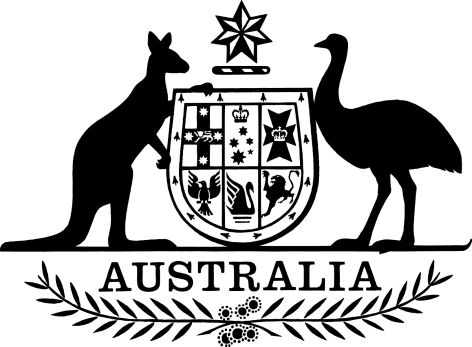 Migration Amendment (Family Violence Provisions for Partner Visa Applicants) Regulations 2024I, General the Honourable David Hurley AC DSC (Retd), Governor-General of the Commonwealth of Australia, acting with the advice of the Federal Executive Council, make the following regulations.Dated 		20 June		2024David HurleyGovernor-GeneralBy His Excellency’s CommandAndrew Giles Minister for Immigration, Citizenship and Multicultural AffairsContents1	Name	12	Commencement	13	Authority	14	Schedules	1Schedule 1—Amendments	2Part 1—Amendments relating to partner relationships	2Migration Regulations 1994	2Part 2—Amendments relating to prospective partners	4Migration Regulations 1994	4Part 3—Amendments to update language relating to family violence	9Migration Regulations 1994	9Part 4—Application and transitional provisions	11Migration Regulations 1994	111  Name		This instrument is the Migration Amendment (Family Violence Provisions for Partner Visa Applicants) Regulations 2024.2  Commencement	(1)	Each provision of this instrument specified in column 1 of the table commences, or is taken to have commenced, in accordance with column 2 of the table. Any other statement in column 2 has effect according to its terms.Note:	This table relates only to the provisions of this instrument as originally made. It will not be amended to deal with any later amendments of this instrument.	(2)	Any information in column 3 of the table is not part of this instrument. Information may be inserted in this column, or information in it may be edited, in any published version of this instrument.3  Authority		This instrument is made under the Migration Act 1958.4  Schedules		Each instrument that is specified in a Schedule to this instrument is amended or repealed as set out in the applicable items in the Schedule concerned, and any other item in a Schedule to this instrument has effect according to its terms.Schedule 1—AmendmentsPart 1—Amendments relating to partner relationshipsMigration Regulations 19941  Clause 100.111 of Schedule 2 (paragraph (a) of the definition of sponsoring partner)Omit “(4A)(a), (4B)(a) or (4C)(a)”, substitute “(4AA)(a) or (4A)(a)”.2  Subclause 100.221(1) of Schedule 2Omit “(4A), (4B) or (4C)”, substitute “(4AA) or (4A)”.3  Subclauses 100.221(3) and (4) of Schedule 2Repeal the subclauses, substitute:	(3)	The applicant meets the requirements of this subclause if the applicant:	(a)	is the holder of a Subclass 309 (Partner (Provisional)) visa; and	(b)	would meet the requirements of subclause (2) or (2A) except that the sponsoring partner died; and	(c)	satisfies the Minister that the applicant would have continued to be the spouse or de facto partner of the sponsoring partner if the sponsoring partner had not died.	(4)	The applicant meets the requirements of this subclause if:	(a)	the applicant is the holder of a Subclass 309 (Partner (Provisional)) visa; and	(b)	the applicant would meet the requirements of subclause (2) or (2A) except that the relationship between the applicant and the sponsoring partner has ceased; and	(c)	the applicant has entered Australia after making the application; and	(d)	either or both of the following has experienced family violence committed by the sponsoring partner:	(i)	the applicant;	(ii)	a member of the family unit of the sponsoring partner or of the applicant or of both of them.Note:	For special provisions relating to family violence, see Division 1.5.	(4AA)	The applicant meets the requirements of this subclause if the applicant:	(a)	is the holder of a Subclass 309 (Partner (Provisional)) visa; and	(b)	would meet the requirements of subclause (2) or (2A) except that the relationship between the applicant and the sponsoring partner has ceased; and	(c)	has:	(i)	custody or joint custody of, or access to; or	(ii)	a residence order or contact order made under the Family Law Act 1975 relating to;		at least one child in respect of whom the sponsoring partner:	(iii)	has been granted joint custody or access by a court; or	(iv)	has a residence order or contact order made under the Family Law Act 1975; or	(v)	has an obligation under a child maintenance order made under the Family Law Act 1975, or any other formal maintenance obligation.4  Subclauses 100.221(4B) and (4C) of Schedule 2Repeal the subclauses.5  Paragraph 100.221(7)(b) of Schedule 2Omit “(4), (4B) or (4C)”, substitute “(4) or (4AA)”.6  Paragraph 100.226(b) of Schedule 2Omit “(4), (4B) or (4C)”, substitute “(4) or (4AA)”.7  Paragraph 309.221(1)(b) of Schedule 2Omit “if the applicant is in Australia—”.8  Subparagraph 309.221(3)(b)(i) of Schedule 2Repeal the subparagraph, substitute:	(i)	the applicant has entered Australia after making the application and either or both of the following has experienced family violence committed by the sponsoring partner:	(A)	the applicant;	(B)	a member of the family unit of the sponsoring partner or of the applicant or of both of them;9  At the end of clause 309.222 of Schedule 2Add:	(4)	This clause does not apply in relation to an applicant who meets the requirements of subclause 309.221(2) or (3).10  Clause 309.322 of Schedule 2Before “The”, insert “(1)”.11  At the end of clause 309.322 of Schedule 2Add:	(2)	Subclause (1) does not apply in relation to an applicant if:	(a)	the applicant is a member of the family unit of a person who, having satisfied the primary criteria, is the holder of a Subclass 309 (Partner (Provisional)) visa; and	(b)	clause 309.222 did not apply in relation to that person.Part 2—Amendments relating to prospective partnersMigration Regulations 199412  Subregulation 1.23(1) (note)After “partner of”, insert “, or the prospective spouse of,”.13  Subregulation 1.23(5)Omit all the words after “must have”, substitute:occurred while:	(a)	the married relationship or de facto relationship existed between the alleged perpetrator and the spouse or de facto partner of the alleged perpetrator; or	(b)	the relationship existed between the alleged perpetrator and the prospective spouse of the alleged perpetrator.14  Subregulation 1.23(7)Omit all the words after “must have”, substitute:occurred while:	(a)	the married relationship or de facto relationship existed between the alleged perpetrator and the spouse or de facto partner of the alleged perpetrator; or	(b)	the relationship existed between the alleged perpetrator and the prospective spouse of the alleged perpetrator.15  Subparagraph 1.23(9)(b)(i)After “partner of”, insert “, or a prospective spouse of,”.16  Sub-subparagraph 1.23(9)(b)(ii)(B)After “partner of”, insert “, or the prospective spouse of,”.17  Sub-subparagraph 1.23(9)(b)(ii)(C)Omit “his or her spouse or de facto partner”, substitute “the spouse or de facto partner of, or the prospective spouse of, the alleged perpetrator”.18  Subparagraph 1.23(9)(b)(iii)Repeal the subparagraph, substitute:	(iii)	a member of the family unit of a spouse or de facto partner of, or a prospective spouse of, the alleged perpetrator who has made a combined application for a visa with the spouse, de facto partner or prospective spouse (as the case may be); and19  Subregulation 1.23(12)Omit all the words after “part of the relevant family violence,”, substitute:occurred while:	(a)	the married relationship or de facto relationship existed between the alleged perpetrator and the spouse or de facto partner of the alleged perpetrator; or	(b)	the relationship existed between the alleged perpetrator and the prospective spouse of the alleged perpetrator.20  Subregulation 1.23(14)Omit all the words after “must have”, substitute:occurred while:	(a)	the married relationship or de facto relationship existed between the alleged perpetrator and the spouse or de facto partner of the alleged perpetrator; or	(b)	the relationship existed between the alleged perpetrator and the prospective spouse of the alleged perpetrator.21  Subregulation 1.25(1)After “partner of”, insert “, or the prospective spouse of,”.22  Subregulations 1.25(2) and (3)Omit “subregulation 1.25(1)”, substitute “subregulation (1)”.23  Paragraph 4.02(4)(s)Repeal the paragraph, substitute:	(s)	a decision to refuse to grant a Subclass 300 (Prospective Marriage) visa;24  After subparagraph 1124B(2)(a)(v) of Schedule 1Insert:	(va)	for an applicant:	(A)	who is covered by subitem (2A); or	(B)	whose application is combined, or sought to be combined, with an application made by that person:25  After subparagraph 1124B(2)(a)(vi) of Schedule 1Insert:	(via)	for an applicant:	(A)	who is covered by subitem (2B); or	(B)	whose application is combined, or sought to be combined, with an application made by that person:26  After subitem 1124B(2) of Schedule 1Insert:	(2A)	An applicant is covered by this subitem if the applicant:	(a)	is the holder of a Prospective Marriage (Temporary) (Class TO) visa; and	(b)	seeks to satisfy the primary criteria set out in subclause 801.221(6AA) of Schedule 2.	(2B)	An applicant is covered by this subitem if the applicant:	(a)	is not the holder of a substantive visa; and	(b)	entered Australia as the holder of a Prospective Marriage (Temporary) (Class TO) visa; and	(c)	seeks to satisfy the primary criteria set out in subclause 801.221(6AB) of Schedule 2.27  Clause 300.412 of Schedule 2Repeal the clause, substitute:300.412  		The applicant may be in or outside Australia when the visa is granted, but not in immigration clearance.28  Subclause 801.221(1) of Schedule 2After “(6)”, insert “, (6AA), (6AB)”.29  Paragraph 801.221(5)(c) of Schedule 2Omit “died; and”, substitute “died.”.30  Paragraph 801.221(5)(d) of Schedule 2Repeal the paragraph.31  Subparagraph 801.221(6)(c)(i) of Schedule 2Omit “suffered”, substitute “experienced”.32  After subclause 801.221(6) of Schedule 2Insert:	(6AA)	An applicant meets the requirements of this subclause if the applicant is the holder of a Subclass 820 visa granted on the basis that the applicant continued to meet the requirements of subclause 820.211(7) or (8).	(6AB)	An applicant meets the requirements of this subclause if the applicant is the holder of a Subclass 820 visa granted on the basis that the applicant continued to meet the requirements of subclause 820.211(9).33  Paragraph 820.211(7)(b) of Schedule 2Repeal the paragraph.34  Paragraphs 820.211(7)(d) and (e) of Schedule 2Repeal the paragraphs, substitute:	(d)	the applicant satisfies the Minister that the applicant would have continued to be the spouse or prospective spouse of the sponsoring partner if the sponsoring partner had not died.35  Paragraph 820.211(8)(b) of Schedule 2Repeal the paragraph.36  Paragraph 820.211(8)(d) of Schedule 2Repeal the paragraph, substitute:	(d)	either or both of the following circumstances applies:	(i)	any one or more of the following:	(A)	the applicant;	(B)	a member of the family unit of the applicant who has made a combined application with the applicant;	(C)	a dependent child of the sponsoring partner or of the applicant or of both of them;		has experienced family violence committed by the sponsoring partner;	(ii)	the applicant:	(A)	has custody or joint custody of, or access to; or	(B)	has a residence order or contact order made under the Family Law Act 1975 relating to;		at least one child in respect of whom the sponsoring partner:	(C)	has been granted joint custody or access by a court; or	(D)	has a residence order or contact order made under the Family Law Act 1975; or	(E)	has an obligation under a child maintenance order made under the Family Law Act 1975, or any other formal maintenance obligation.Note:	For special provisions relating to family violence, see Division 1.5.37  Paragraph 820.211(9)(c) of Schedule 2Repeal the paragraph.38  Paragraph 820.211(9)(e) of Schedule 2Repeal the paragraph, substitute:	(e)	either or both of the following circumstances applies:	(i)	any one or more of the following:	(A)	the applicant;	(B)	a member of the family unit of the applicant who has made a combined application with the applicant;	(C)	a dependent child of the sponsoring partner or of the applicant or of both of them;		has experienced family violence committed by the sponsoring partner;	(ii)	the applicant:	(A)	has custody or joint custody of, or access to; or	(B)	has a residence order or contact order made under the Family Law Act 1975 relating to;		at least one child in respect of whom the sponsoring partner:	(C)	has been granted joint custody or access by a court; or	(D)	has a residence order or contact order made under the Family Law Act 1975; or	(E)	has an obligation under a child maintenance order made under the Family Law Act 1975, or any other formal maintenance obligation.Note:	For special provisions relating to family violence, see Division 1.5.39  Paragraph 820.221(2)(b) of Schedule 2Omit “died; and”, substitute “died.”.40  Paragraph 820.221(2)(c) of Schedule 2Repeal the paragraph.41  Subparagraph 820.221(3)(b)(i) of Schedule 2Omit “suffered”, substitute “experienced”.Part 3—Amendments to update language relating to family violenceMigration Regulations 199442  Subparagraph 1.20J(1)(a)(ii)Omit “suffered”, substitute “experienced”.43  Regulation 1.22 (heading)Omit “suffered”, substitute “experienced”.44  Subregulation 1.22(1)Omit “suffered” (wherever occurring), substitute “experienced”.45  Regulation 1.23 (heading)Omit “suffered”, substitute “experienced”.46  Paragraph 1.23(1)(a)Omit “suffered”, substitute “experienced”.47  Subregulation 1.23(1) (note)Omit “suffered” (wherever occurring), substitute “experienced”.48  Subregulation 1.23(2) (heading)Omit “suffered”, substitute “experienced”.49  Subregulation 1.23(2)Omit “suffered”, substitute “experienced”.50  Subregulation 1.23(4) (heading)Omit “suffered”, substitute “experienced”.51  Subregulation 1.23(4)Omit “suffered”, substitute “experienced”.52  Subregulation 1.23(6) (heading)Omit “suffered”, substitute “experienced”.53  Subregulation 1.23(6)Omit “suffered”, substitute “experienced”.54  Subregulation 1.23(8) (heading)Omit “suffered”, substitute “experienced”.55  Paragraphs 1.23(8)(a) and (9)(a)Omit “suffered”, substitute “experienced”.56  Subparagraph 1.23(9)(c)(i)Omit “suffered”, substitute “experienced”.57  Subregulations 1.23(10) and (11)Omit “suffered” (wherever occurring), substitute “experienced”.58  Subregulations 1.23(13) and (14)Omit “suffered” (wherever occurring), substitute “experienced”.59  Paragraph 858.321(3)(c) of Schedule 2Omit “suffered”, substitute “experienced”.Part 4—Application and transitional provisionsMigration Regulations 199460  In the appropriate position in Schedule 13Insert:Part 137—Amendments made by the Migration Amendment (Family Violence Provisions for Partner Visa Applicants) Regulations 202413701  Operation of amendments	(1)	The amendments of regulations 1.23 and 1.25 of, and of Schedule 2 to, these Regulations made by Schedule 1 to the Migration Amendment (Family Violence Provisions for Partner Visa Applicants) Regulations 2024 (the amending Schedule) apply in relation to an application for a visa:	(a)	made, but not finally determined, before the commencement of the amending Schedule; or	(b)	made on or after that commencement.	(2)	The amendment of regulation 4.02 of these Regulations made by the amending Schedule applies in relation to a decision made before, on or after the commencement of that Schedule.Commencement informationCommencement informationCommencement informationColumn 1Column 2Column 3ProvisionsCommencementDate/Details1.  The whole of this instrument1 July 2024.1 July 2024First instalmentFirst instalmentFirst instalmentItemComponentAmount1Base application charge$1 5152Additional applicant charge for an applicant who is at least 18$7603Additional applicant charge for an applicant who is less than 18$380First instalmentFirst instalmentFirst instalmentItemComponentAmount1Base application charge$1 9202Additional applicant charge for an applicant who is at least 18$9603Additional applicant charge for an applicant who is less than 18$485